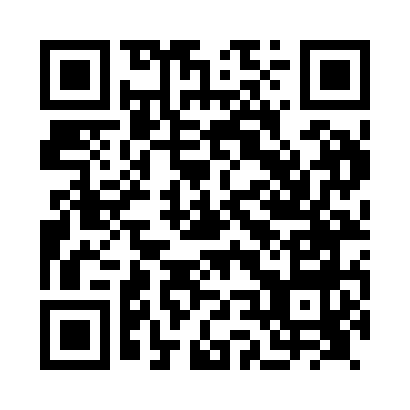 Ramadan times for Acton, Cheshire, UKMon 11 Mar 2024 - Wed 10 Apr 2024High Latitude Method: Angle Based RulePrayer Calculation Method: Islamic Society of North AmericaAsar Calculation Method: HanafiPrayer times provided by https://www.salahtimes.comDateDayFajrSuhurSunriseDhuhrAsrIftarMaghribIsha11Mon4:584:586:3312:204:106:086:087:4312Tue4:564:566:3112:204:126:106:107:4513Wed4:534:536:2812:204:136:126:127:4714Thu4:514:516:2612:194:156:136:137:4915Fri4:484:486:2412:194:176:156:157:5116Sat4:464:466:2112:194:186:176:177:5317Sun4:434:436:1912:184:196:196:197:5518Mon4:414:416:1712:184:216:216:217:5719Tue4:384:386:1412:184:226:226:227:5920Wed4:354:356:1212:174:246:246:248:0121Thu4:334:336:0912:174:256:266:268:0322Fri4:304:306:0712:174:276:286:288:0523Sat4:274:276:0512:174:286:306:308:0724Sun4:254:256:0212:164:296:326:328:0925Mon4:224:226:0012:164:316:336:338:1126Tue4:194:195:5712:164:326:356:358:1427Wed4:164:165:5512:154:346:376:378:1628Thu4:144:145:5312:154:356:396:398:1829Fri4:114:115:5012:154:366:406:408:2030Sat4:084:085:4812:144:386:426:428:2231Sun5:055:056:451:145:397:447:449:241Mon5:035:036:431:145:407:467:469:272Tue5:005:006:411:145:427:487:489:293Wed4:574:576:381:135:437:497:499:314Thu4:544:546:361:135:447:517:519:335Fri4:514:516:331:135:467:537:539:366Sat4:484:486:311:125:477:557:559:387Sun4:454:456:291:125:487:577:579:408Mon4:424:426:261:125:497:587:589:439Tue4:404:406:241:125:518:008:009:4510Wed4:374:376:221:115:528:028:029:48